COLEGIUL ECONOMIC „ION GHICA” BACĂU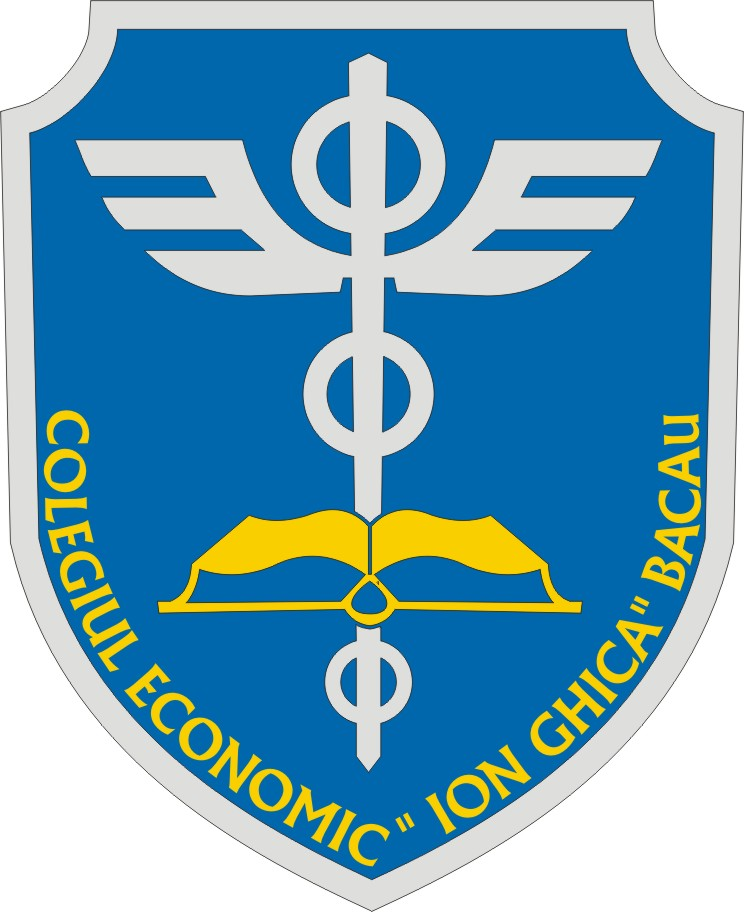 Str. 9 Mai, nr. 104, Bacău, cod 600026tel. 0234-510435, fax 0234-581167e-mail: colegiul_ec_bc@yahoo.comNR.  339 din 13.02.2014					ANUNȚ,		Colegiul Economic Ion Ghica Bacău organizează concurs pentru ocuparea posturilor/catedrelor vacante/rezervate, pentru perioada februarie – 30 iunie 2014, după cum urmează :Limba și literatura română   -- 18 orePerioada de înscriere : 17.02.2014 – 19.02.2014  între orele 10,00 – 14,00 la secretariatul colegiului. Concursul va avea loc la unitatea școlară, după cum urmează :		-    Susținerea inspecției speciale la clasă : 20.02.2014, ora 10.00    Proba scrisă:              21.02.2014, ora 9.00-    Interviu :                    22.02.2014, ora 9.00			-   Afișare rezultatelor    23.02.2014, ora 12.00	Documentele necesare înscrierii sunt cele prevăzute în Anexa nr. 1 la Metodologia de organizare și desfășurare a concursurilor de ocupare a posturilor didactice/catedrelor care se vacantează  pe parcursul anului școlar 2013 – 2014 în unitățile de învățământ preuniversitar de stat, anexă la OMEN nr. 4959din 02.09.2013.	  	Programa valabilă pentru susținerea concursului este publicată la adresa http://titularizare.edu.ro/2013/					Director,				Prof. Cojocaru Ovidiu Relu